RED BUTTERFLY
ft. GREEN PEACE
the 21st cleaning festivalin your city soon“The world is not enough” come to save the planetOur Mobility Action will be in your city soon.Come with many friends to learn how to …recycleprotect the animalsconserve natural beautiesrecycleprotect the animalsconserve natural beautiessave the planet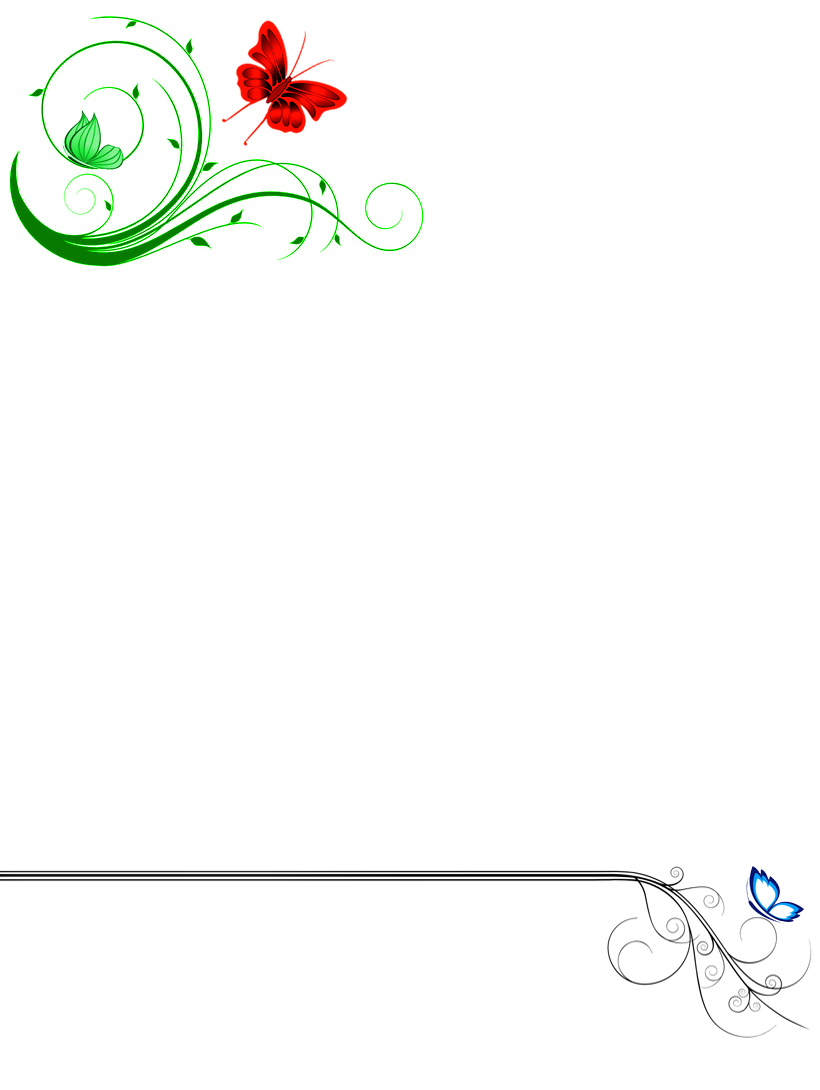 